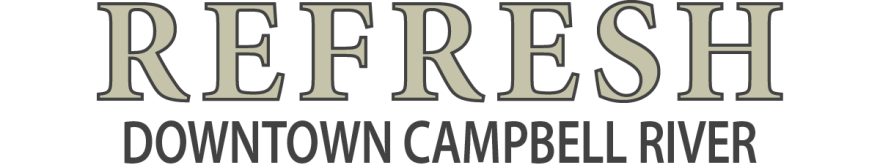 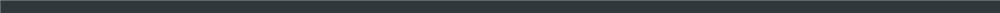 SUMMARY OF SURVEY RESULTSThe following survey was hosted on the City’s website from March 30 to May 2, 2016. Written responses to open-ended questions were compiled and sorted into categories that best represent the feedback received.Question 1: Are you a downtown business owner?911 responsesYes – 68 No – 843 Question 2: How often do you visit downtown?913 responses40%  Daily                               36%  1 - 3 times a week12%   I work downtown  9%  1 – 3 times a month  3%  Less than once a month799 of 920 who completed the survey indicated that they visit downtown regularly.Question 3: Why do you go downtown? (choose all that apply)877 responses 92%   Shopping75%   Dining73%   Banking39%   Recreation35%   Arts and culture25%   Health Services13%   Legal Services  2%   I live downtown   Question 4: What is your favourite thing about downtown (a strength to build on)?Actual comments from the survey have been sorted into general categories and listed below:Identity – 291 responsesLove the waterfront access and exposure.We have amazing views of the ocean and mountainsStreetscape – 240 responsesLove all the trees, flowers and greenery.Everything close togetherThe landscapingBusiness and Shopping – 121 responsesLove the unique shops and the variety available.Art gallery and TidemarkTransportation – 89 responsesFree and easy parking.Everything in walking distance.Food and Entertainment – 62 responsesSpirit square and the activities put on there.Restaurants with patios/ocean views.Street eventsOther – 27 responsesNothingIt has potentialQuestion 5: What do you dislike most about downtown (first thing to improve)?Actual comments from the survey have been sorted into general categories and listed below:Identity – 242 responsesBuildings and storefronts are run-down Dirty and drab. We need more color.Area around the 13th Ave and Shoppers Row needs to be updated.Downtown is too spread out.Transportation – 224 responsesParking (80 comments on various issues)Poor traffic flow. Too many 4 way stops.Pedestrian crosswalks are dangerous.Tyee plaza parking lot is not attractive. Would like to see broken up with flowers/trees/shops.Lack of bike lane and bike racks.Business and Shopping – 166 responsesNeed more shops to attract tourists. Lack of options.Shops are closed to early.Need to expand retail and business uses in addition to banks and real estate officesToo many empty shops. Store fronts need to be updated.Safety and Homelessness – 147 responsesPeople drinking and taking drugs on the streets make it unsafe in areas. The homeless issue.Panhandlers13th and Shoppers Row is an unsafe area to walk by.Streetscape – 75 responsesInconsistency – no common feel from block to block.Dark and unfriendly at night. Need more lights.The big trees need to be removed.Need benches for people to stop and rest.Street signs needed.More greenspace. More flowers and trees needed.Food and Entertainment – 72 responsesLack of restaurants and pubsEverything closing too earlyWe need more places with patiosWe need more places on the waterfrontWaterfront – 24 responsesNothingEmpty lot behind old Target needs to be developed.Need more waterfront dining options.Access to Tyee plaza from waterfront.Question 6: Which elements of the streetscape do you think are important for downtown revitalization? CHOOSE FIVE OPTIONS. 912 responses60%  Outdoor Seating (eg. bistro seating on sidewalk, outside of cafes)48%  Street Trees46%  Planter beds/street landscaping/hanging baskets43%  Street furniture38%  Parking within walking distance of retail areas (eg. well placed parking lots)38%  Lighting (decorative lighting, streetlights, artistic illumination)36%  Designated food vendor spots31%  Public Art29%  Wide sidewalks25%  Informal live music / busking25%  Alley way treatment (eg. creating interesting walking areas though alleyways)24%  Window displays and signs (storefronts creating a more interesting and attractive presentation to the street)24%  Bike Paths22%  Building colour22%  Coordinated signs (eg. common look/style for downtown businesses)21%  Awnings. canopies over sidewalks21%  Play equipment/activity for children19%  Crosswalk treatment (eg. line painting/flashing lights)16%  Clutter-free streets (removal of most vehicle traffic signs and markings)11%  Bike or scooter parking10%  Gateway features (eg. entrance arches/signs)10%  Wayfinding signs (eg. maps/directional signs)10%  OtherOther – 95 responsesA common theme for downtown.Live music.Pedestrian/bike friendly.Fruit Trees.Something for the homeless.Question 7: Which area(s) of the downtown do you think the City should focus on for streetscape improvements? Please rank these five locations (#1 should be your highest priority). 891 responses1st - Shoppers Row (from St. Ann’s Rd to 16th Ave/Dogwood)2nd - Pier Street (from Robert Ostler Park to the Maritime Heritage Museum)3rd - Island Hwy19A (from Robert Ostler Park to Robert’s Reach)4th - Court House Area (including 13th/14th; Cedar Street and Cypress Street)5th - Beech Street/Cedar Street (including 10th/11th Ave)Question 8: Which design themes should the City focus on in the downtown?Other – 73 ResponsesCombination of West Coast & Maritimes.  West Coast theme with bright colors.Combination of West Coast & First Nations.*Combination of West Coast & Historic Marine.Question 9 – Which of the streetscapes below are your favourite look for downtown Campbell River? Rank these images, with #1 being your favourite. 1st – Pedestrian streetscape2nd – Tree canopy3rd – Sidewalk activity4th – Mixed use5th – Lighting and atmosphere6th – Cycle streetscapeThe following pictures were used in the survey to represent various streetscapes:1st – Pedestrian Streetscape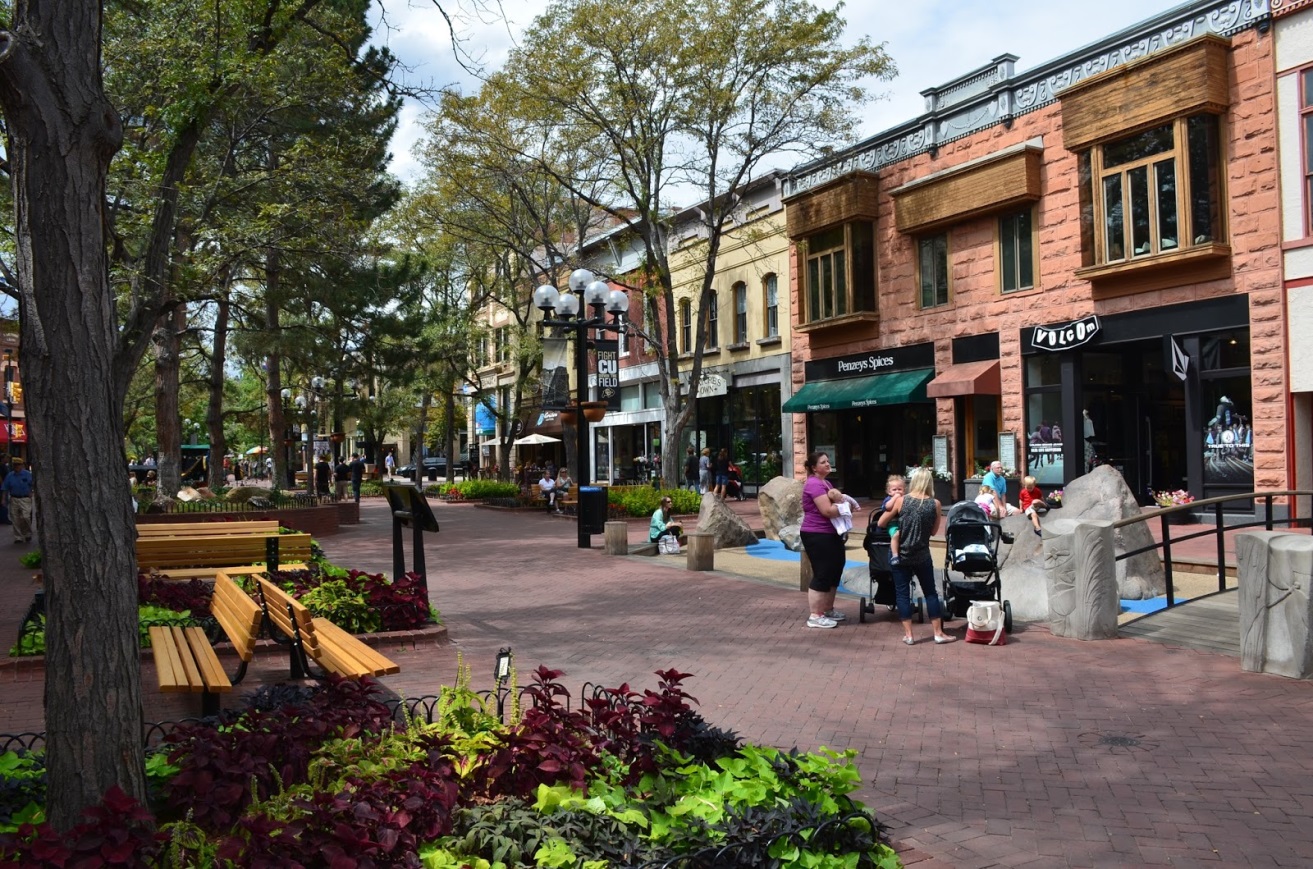 2nd  – Tree Canopy Streetscape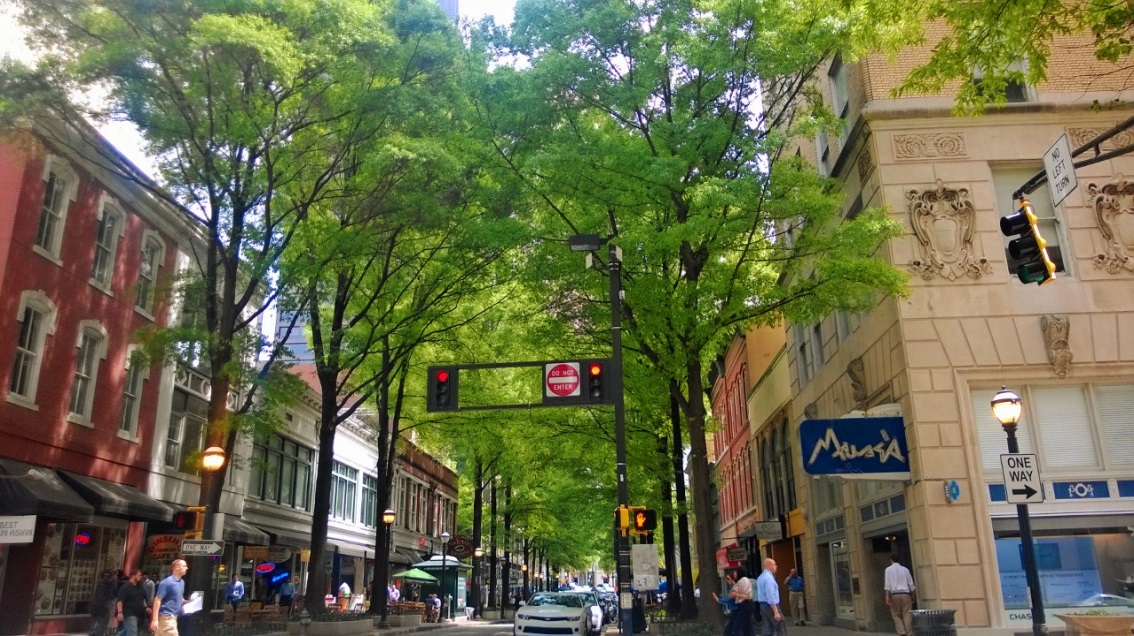 3rd  – Sidewalk Activity Streetscape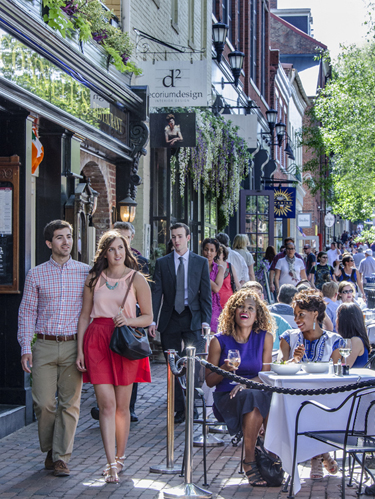 4th  – Sidewalk Activity Streetscape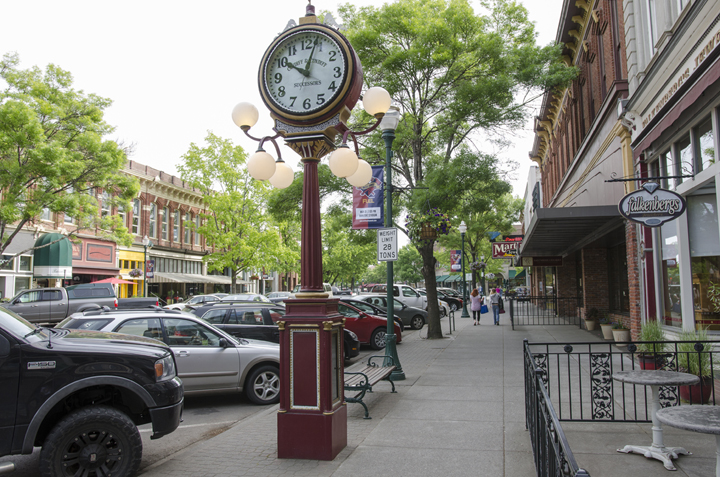 5th – Lighting and Atmosphere Streetscape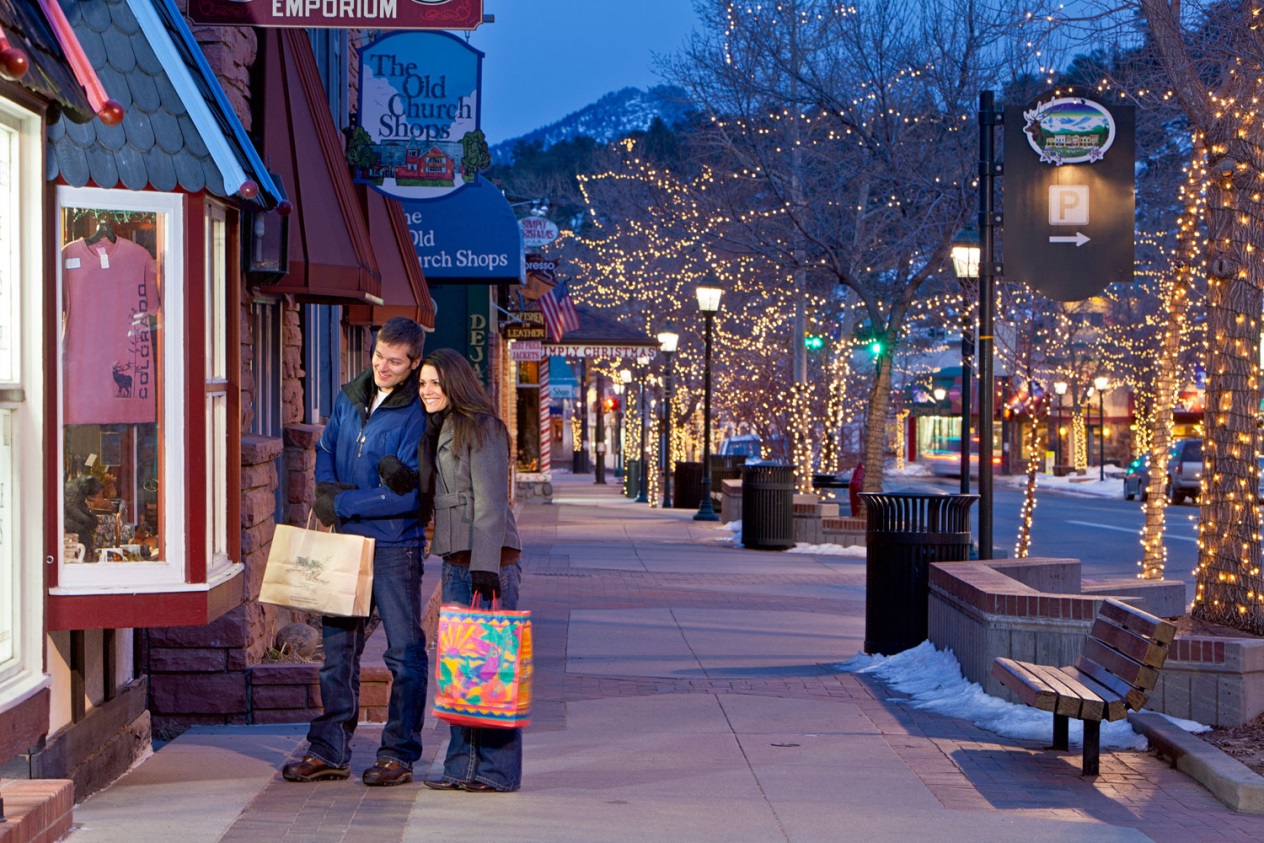 6th – Cycle Streetscape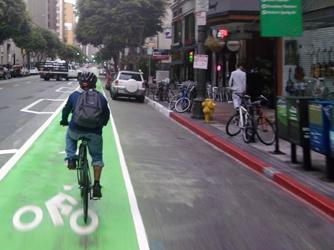 Question 10 – Which type of sign would you like to see more of in the downtown? Rank these images, with #1 being your favourite.1st – Hanging Sign2nd – Awning Sign3rd – Fascia Sign4th – Monument Sign5th – Sandwich SignThe following pictures were used in the survey to represent various streetscapes:1st – Hanging Sign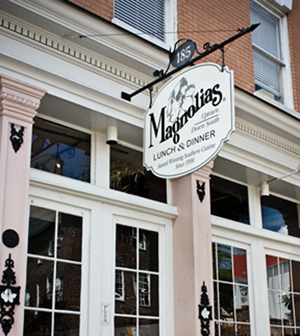 2nd – Awning Sign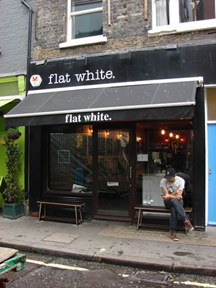 3rd – Facia Sign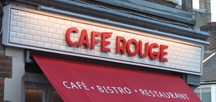 4th – Monument Sign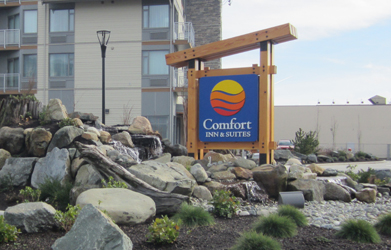 5th – Sandwich Sign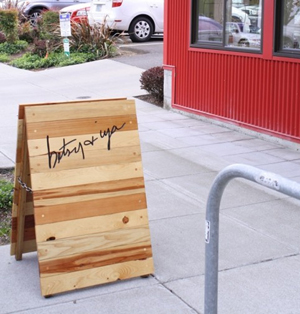 Question 11: Are there any events or programs the City could offer to attract more people downtown? Music and Festivals – 308 responsesMusic festival or concerts.Festivals - buskers/food/cultural.More events at Spirit Square.Food – 93 responsesWant food trucks and food vendors.Beer gardens.Food FestivalsSports – 17 responsesA sports day.Host annual 5 thru 8 km walk/run.Markets – 64 responsesMore marketsStreet markets with road closuresMid-week farmers marketFamily Events – 37 responsesMore family friendly events.Kids concerts.Arts and Culture – 24 responsesShowcase local artists.Multicultural events.Other – 93 responsesMore shopping and stores staying open later.Program to help with the homeless.Question 12: Please share any other suggestions you have for improvements downtown.Actual comments from the survey have been sorted into general categories and listed below:Identity – 124 responsesGarbage needs to be cleaned up off the streetsBuilding need to have a fresh, clean look.  Add colorMore housing downtown - possibly above businessesBusiness and Shopping – 90 responsesMore unique shops – less banks and real estate officesAdd residences above businessesLonger business hoursA conference centreFood and Entertainment – 83 responsesMore options for food and beverages. Brew pubs.Food trucks and food vendorsBetter nightlifeMore outdoor events – live musicSafety and Homelessness – 74 responsesPlace for homeless to goMore policingMake downtown saferTransportation – 72 responsesParking – More parking, no pay parking, time limits on parkingBike lane and bike parkingStreetscape – 70 responsesMore lightingLess vehicle traffic and more pedestrian basedLess concrete, more greeneryWaterfront – 24 responsesNeed to develop the lot behind Target.  Plant trees or park with benches for people to enjoy the waterfront.Boat launch